Για τη Β΄τάξη        Μικροδραστηριότητα στα ΕικαστικάΟι ζωγράφοι της Αναγέννησης και τα έργα τους  (Α΄μέρος)Τάξη ή τάξεις στις οποίες απευθύνεταιΒ’ ΓυμνασίουΧρονική διάρκεια80 λεπτάΔιδακτικοί στόχοι ή αναμενόμενα αποτελέσματαΑναμένεται οι μαθητές και οι μαθήτριες:Να γνωρίσουν τους ζωγράφους της Αναγέννησης και να μάθουν να τους ταξινομούν χρονικά.Να εντοπίσουν, να κατονομάσουν και να είναι σε θέση να σχολιάσουν  τα τεχνικά χαρακτηριστικά των έργων τέχνης (βλ. δομή, συμμετρίες, οπτικά βάρη, φως, σκιές, χρωματικές αντιπαραθέσεις,  όγκοι κλπ).Να αναγνωρίζουν τις πηγές έμπνευσης των ζωγράφων της Αναγέννησης (βλ. εκκλησιαστικά, ανθρωπιστικά και μυθολογικά θέματα).Συνοπτική περιγραφή Οι μαθητές και οι μαθήτριες στο μάθημα των Εικαστικών καλούνται να χωριστούν σε τρεις ομάδες (των εννέα ατόμων η κάθε μία) και, μελετώντας το προτεινόμενο υλικό, να εντοπίσουν και να καταγράψουν τους ζωγράφους που ανήκουν στην περίοδο της Αναγέννησης.Η πρώτη ομάδα θα ασχοληθεί με την καταγραφή των ζωγράφων της Ιταλίας και της κεντρικής Ευρώπης (π.χ. Ολλανδία, Γερμανία).Η δεύτερη ομάδα θα μελετήσει τους ζωγράφους της λεγόμενης ‘Ανατολικής Εκκλησίας’ (π.χ. Ελλάδα, Ρουμανία ακόμη και Αρμενία).Η τρίτη ομάδα θα διερευνήσει τη δράση και τα έργα των γυναικών ζωγράφων της Αναγέννησης.                                                                                                               Στη συνέχεια, με τη χρήση του εργαλείου Τimetoast οι ομάδες θα οργανώσουν και θα ταξινομήσουν όλους τους ζωγράφους χρονικά , επιλέγοντας ένα έργο από τον καθένα, του οποίου τα χαρακτηριστικά και τη θεματολογία θα σχολιάσουν σε μια σύντομη παρουσίαση στο Google doc της ομάδας τους.Φύλλα εργασίαςΔημιουργούμε τρεις ομάδες των εννέα ατόμων η κάθε μία, σύμφωνα με τον ονομαστικό κατάλογο του τμήματος. Τα μέλη της κάθε ομάδας εργάζονται αυτόνομα και στη συνέχεια ανταλλάσσουν απόψεις ηλεκτρονικά. Κάθε ομάδα επιλέγει ένα θέμα. α) Ζωγράφοι της Δυτικής Ευρώπης κατά τον 15ο αι. β) Ζωγράφοι της Ανατολικής Ευρώπης κατά τον 15ο αι. γ) Γυναίκες ζωγράφοι της Ευρώπης κατά τον 15ο αι. Κάνουμε μία σύντομη επίσκεψη στο σχολικό εγχειρίδιο στις σελίδες 6, 9, 51, 62, 65, 66, 76, 77, 81, 84, και 85 ( όσες θέλουμε από αυτές) κοιτάζοντας μόνο τις εικόνες και σημειώνοντας τα ονόματα των δημιουργών του 15ου αιώνα των οποίων το έργο μας κάνει εντύπωση. Επισκεπτόμαστε τις ιστοσελίδες που σχετίζονται με το θέμα που έχουμε επιλέξει. Πρέπει να πληκτρολογήσουμε τις παρακάτω ηλεκτρονικές διευθύνσεις (Ανοίγουν μόνον δύο με Ctrl+κλικ, 1. Ιερά Μονή Παντοκράτορος και 2. Ταξίδια στο χρόνο, γυναίκες ζωγράφοι της Ιταλικής Αναγέννησης. Ενδεικτικά:α ομάδα: 1. https://el.wikipedia.org/wiki/Κατηγορία:Ζωγράφοι_της_Αναγέννησης 	    2. https://www.my-family.gr/ζωγράφοι-της-αναγέννησης/ β ομάδα: 1. https://el.wikipedia.org/wiki/Βυζαντινή_αγιογραφία     2. https://www.impantokratoros.gr/A4499259.el.aspx γ ομάδα: 1. https://tvxs.gr/news/taksidia-sto-xrono/gynaikes-zografoi-tis-italikis-anagennisis     2. https://el.wikipedia.org/wiki/Αρτεμίζια_Τζεντιλέσκι Τα μέλη της κάθε ομάδας σημειώνουν ο καθένας και η κάθε μια σε κοινό για την ομάδα Google  doc , 1η ομάδα: https://docs.google.com/document/d/1ApQNh3a2-S5btLoOnFb-_J8d3qHbAi_gegKcAvkrM3g/edit , 2η ομάδα: https://docs.google.com/document/d/1SCyoxobODtMG3deeElU5Ft-HgRLK9e0u9C-EdVKV1eQ/edit , 3η ομάδα: https://docs.google.com/document/d/10j3WV3X3zhZZnVPu1ecZLCWr4VwcdXEu4oNK4N0dQFE/edit ,τον δημιουργό, τη περίοδο δράσης του και το έργο του που προτιμούν καθώς και κάποιες            λέξεις-κλειδιά σχετικά με το ύφος, την τεχνοτροπία και τη θεματολογία του. Ο δημιουργός που θα            συγκεντρώσει τις περισσότερες προτιμήσεις και σχόλια θα είναι εκείνος που θα παρουσιάσει η            ομάδα στην τάξη.      5.   Κάνουμε όλοι/όλες εγγραφή στο https://www.timetoast.com/plans ( στο Public που είναι            δωρεάν) και τοποθετούμε τους ζωγράφους που ανακαλύψαμε σε χρονολογική σειρά.      6.   Κάθε ομάδα παρουσιάζει τον/την ζωγράφο της επιλογής της στο Google doc αιτιολογώντας την            προτίμησή της για τον/την συγκεκριμένο/η καλλιτέχνη ή καλλιτέχνιδα. 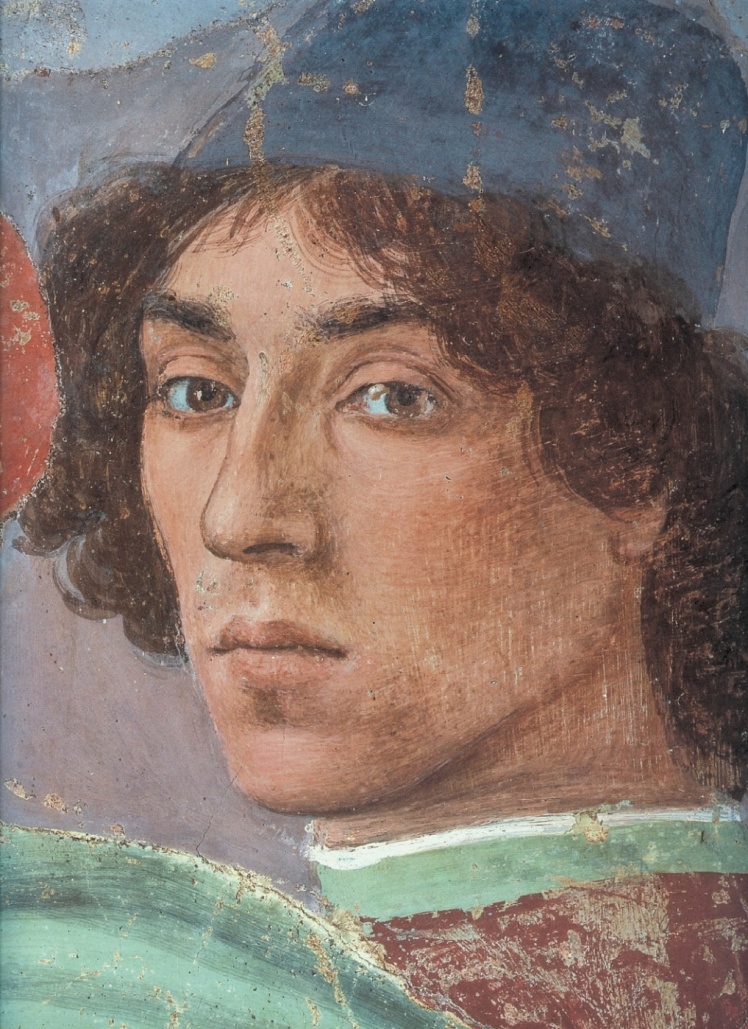 